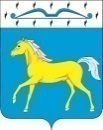 АДМИНИСТРАЦИЯ МИНУСИНСКОГО РАЙОНАПОСТАНОВЛЕНИЕ10.02.2022		  	               г. Минусинск		                            №83-пОб утверждении Порядка предоставления субсидий субъектам малого 
и среднего предпринимательства и физическим лицам, применяющим специальный налоговый режим «Налог на профессиональный доход» 
на возмещение затрат при осуществлении предпринимательской деятельностиВ соответствии со статьей 78 Бюджетного кодекса Российской Федерации, Федеральными законами от 06.10.2003 № 131-ФЗ «Об общих принципах организации местного самоуправления в Российской Федерации», от 24.07.2007 № 209-ФЗ «О развитии малого и среднего предпринимательства в Российской Федерации», постановлением Правительства Российской Федерации от 18.09.2020 № 1492 «Об общих требованиях к нормативным правовым актам, муниципальным правовым актам, регулирующим предоставление субсидий, в том числе грантов в форме субсидий, юридическим лицам, индивидуальным предпринимателям, а также физическим лицам - производителям товаров, работ, услуг, и о признании утратившими силу некоторых актов Правительства Российской Федерации 
и отдельных положений некоторых актов Правительства Российской Федерации», постановлением Правительства Красноярского края 
от 30.09.2013 № 505-п «Об утверждении государственной программы Красноярского края «Развитие инвестиционной деятельности, малого 
и среднего предпринимательства», муниципальной программой Минусинского района «Развитие малого и среднего предпринимательства 
и инвестиционной деятельности», утвержденной постановлением администрации Минусинского района от 25.10.2013 № 857-п, руководствуясь статьями 29.3, 31 Устава Минусинского района Красноярского края, ПОСТАНОВЛЯЮ:1. Утвердить Порядок предоставления субсидий субъектам малого 
и среднего предпринимательства и физическим лицам, применяющим специальный налоговый режим «Налог на профессиональный доход» 
на возмещение затрат при осуществлении предпринимательской деятельности, согласно приложению к настоящему постановлению.2. Признать утратившими силу постановления администрации Минусинского района:от 14.10.2021 №838-п «Об утверждении Порядка предоставления субсидии субъектам малого и среднего предпринимательства и самозанятым гражданам, осуществившим расходы на строительство (реконструкцию) для собственных нужд производственных зданий, строений, сооружений и (или) приобретение оборудования за счет привлеченных целевых заемных средств, предоставляемых на условиях платности и возвратности кредитными
и лизинговыми организациями, региональной микрофинансовой организацией, федеральными и региональными институтами развития 
и поддержки субъектов малого и среднего предпринимательства 
и самозанятых граждан, в целях создания и (или) развития, и (или) модернизации производства товаров (работ, услуг)»; от 23.10.2020 № 953-п «Об утверждении Порядка предоставления субсидии на поддержку субъектов малого и среднего предпринимательства, занимающихся социально значимыми видами деятельности, деятельностью 
в области народных художественных промыслов, ремесел, туризма»;от 23.10.2020 № 954-п «Об утверждении Порядка предоставления субсидии на поддержку субъектов малого и среднего предпринимательства, 
в состав учредителей которых входят граждане, относящиеся к приоритетной целевой группе, а также индивидуальных предпринимателей из числа граждан, относящихся к приоритетной целевой группе»;от 26.04.2019  № 271-п «Об утверждении Порядка предоставления субсидий субъектам малого и (или) среднего предпринимательства 
на возмещение части затрат, связанных с технологическим присоединением энергопринимающих устройств (энергетических установок) к электрическим сетям сетевых организаций»;от 26.02.2018 № 113-п «Об утверждение Порядка предоставления субсидий вновь созданным субъектам малого предпринимательства 
на возмещение части расходов, связанных с приобретением и созданием основных средств, и началом коммерческой деятельности»; от 26.12.2018 № 902-п «О внесении изменений в постановление администрации Минусинского района от 26.02.2018 №113-п «Об утверждении «Порядка предоставления субсидий вновь созданным субъектам малого предпринимательства на возмещение части расходов, связанных с приобретением и созданием основных средств, и началом коммерческой деятельности»;от 26.02.2018 № 111-п «Об утверждение Порядка предоставления субсидий и перечня подлежащих субсидированию затрат субъектов малого 
и (или) среднего предпринимательства, связанных с участием в выставочно-ярмарочных мероприятиях на территории Российской Федерации и за рубежом, включая расходы по транспортировке экспозиций»;от 26.12.2018 № 900-п «О внесении изменений в постановление администрации Минусинского района от 26.02.2018 №111-п «Об утверждении «Порядка «Об утверждение Порядка предоставления субсидий и перечня подлежащих субсидированию затрат субъектов малого 
и (или) среднего предпринимательства, связанных с участием в выставочно-ярмарочных мероприятиях на территории Российской Федерации и за рубежом, включая расходы по транспортировке экспозиций»;от 21.03.2018 № 166-п «Об утверждение Порядка предоставления субсидий на возмещение части затрат, по разработке бизнес-планов субъектов малого и среднего предпринимательства»;от 26.12.2018 № 903-п «О внесении изменений в постановление администрации Минусинского района от 21.03.2018 №166-п «Об утверждении «Порядка «Об утверждение Порядка предоставления субсидий на возмещение части затрат, по разработке бизнес-планов субъектов малого и среднего предпринимательства».3. Контроль за исполнением настоящего постановления возложить 
на заместителя главы по экономике – руководителя финансового управления О.А. Бутенко.4. Постановление вступает в силу в день, следующий за днем его официального опубликования в газете «Власть труда», подлежит размещению на официальном сайте администрации Минусинского района в сети «Интернет» в разделе «Экономика и бизнес», подраздел «Малое и среднее предпринимательство».Глава района                                А.А. КлименкоПриложениек постановлению администрации Минусинского районаОт  ________ № _________Порядокпредоставления субсидий субъектам малого и среднего предпринимательства 
и физическим лицам, применяющим специальный налоговый режим «Налог 
на профессиональный доход» на возмещение затрат при осуществлении предпринимательской деятельности1. Общее положение 1.1. Порядок предоставления субсидий субъектам малого и среднего предпринимательства и физическим лицам, применяющим специальный налоговый режим «Налог на профессиональный доход» на возмещение затрат при осуществлении предпринимательской деятельности (далее – Порядок) определяет целевое назначение, условия и порядок предоставления субсидий, требования к предоставляемой отчетности, требования об осуществлении контроля за соблюдением условий, целей и порядка предоставления субсидии и ответственность за их нарушение.1.2. Порядок разработан в соответствии с государственной программой Красноярского края «Развитие инвестиционной деятельности, малого и среднего предпринимательства», утвержденной постановлением правительства Красноярского края от 30.09.2013 № 505-п, муниципальной программой Минусинского района «Развитие малого и среднего предпринимательства и инвестиционной деятельности», утвержденной постановлением администрации Минусинского района от 25.10.2013 № 857-п (далее
- Программа).1.3. В настоящем Порядке используются следующие понятия:субъекты малого и среднего предпринимательства - понимаются в том значении, в котором они используются в Федеральном законе от 24.07.2007 № 209-ФЗ «О развитии малого и среднего предпринимательства в Российской Федерации»;физические лица, применяющие специальный налоговый режим «Налог на профессиональный доход» - понимаются в том значении, в котором они используются в Федеральном законе от 27.11.2018 № 422-ФЗ «О проведении эксперимента по установлению специального налогового режима «Налог на профессиональный доход»;заявитель - субъект малого или среднего предпринимательства, а также физическое лицо, применяющее специальный налоговый режим «Налог на профессиональный доход» (далее – самозанятые граждане), обратившиеся с заявлением о предоставлении субсидии;получатель субсидии - заявитель, в отношении которого принято решение
о предоставлении субсидии и с которым заключено соглашение о предоставлении субсидии;оборудование – новые, не бывшие в эксплуатации: оборудование, устройства, механизмы, станки, приборы, аппараты, агрегаты, установки, машины, транспортные средства (за исключением легковых автомобилей и воздушных судов), относящиеся
к первой - десятой амортизационным группам, согласно требованиям Налогового кодекса Российской Федерации;первый взнос (аванс) - первый лизинговый платеж в соответствии с заключенным договором лизинга оборудования;лизинговые платежи - общая сумма платежей по договору лизинга оборудования за весь срок действия договора лизинга оборудования, в которую входит возмещение затрат лизингодателя, связанных с приобретением и передачей предмета лизинга лизингополучателю, возмещение затрат, связанных с оказанием других предусмотренных договором лизинга оборудования услуг, а также доход лизингодателя. В общую сумму договора лизинга оборудования может включаться выкупная цена предмета лизинга, если договором лизинга оборудования предусмотрен переход права собственности на предмет лизинга к лизингополучателю;заявка – комплект документов, поданный заявителем для принятия администрацией Минусинского района (далее – также администрация района) решения о предоставлении заявителю субсидии;конкурс – организуемый администрацией отбор заявителей для оказания муниципальной поддержки в форме предоставления субсидий;координационный совет в области развития малого и среднего предпринимательства и инвестиционной деятельности на территории Минусинского района (далее
- Координационный совет) - совещательный коллегиальный орган, обеспечивающий взаимодействие администрации и субъектов малого и среднего предпринимательства района, вовлечение инвесторов в разработку и реализацию политики по привлечению инвестиций, общественную экспертизу инвестиционных проектов, рассмотрение инициатив бизнес-сообщества;аналогичная поддержка - это государственная (региональная, муниципальная) финансовая поддержка, оказанная в отношении субъекта малого и среднего предпринимательства и самозанятых граждан на возмещение части одних и тех же затрат, заявленных на субсидирование.1.4. Органом местного самоуправления, уполномоченным на предоставление субсидии и осуществляющим функции главного распорядителя бюджетных средств, до которого в соответствии с бюджетным законодательством Российской Федерации как получателя бюджетных средств доводятся в установленном порядке лимиты бюджетных обязательств на предоставление субсидии на соответствующий финансовый год (соответствующий финансовый год и плановый период), является администрация Минусинского района (далее – Главный распорядитель бюджетных средств).1.5. Субсидии предоставляются в пределах бюджетных ассигнований, предусмотренных на указанные цели в бюджете Минусинского района (далее - районный бюджет) на соответствующий финансовый год и плановый период, и лимитов бюджетных обязательств, утвержденных в установленном порядке Главному распорядителю бюджетных средств.1.6. Предоставление субсидии осуществляется администрацией района в пределах бюджетных ассигнований и лимитов бюджетных обязательств, утвержденных администрации района на очередной финансовый год как Главному распорядителю средств районного бюджета в соответствии со сводной бюджетной росписью.1.7. Сведения о субсидиях размещаются на едином портале бюджетной системы Российской Федерации (далее - единый портал) в информационно-телекоммуникационной сети Интернет при формировании проекта решения о районном бюджете на очередной финансовый год и плановый период (проекта решения о внесении изменений в решение 
о районном бюджете на текущий финансовый год и плановый период).1.8. Субсидия предоставляется в целях возмещения затрат, понесенных в течение календарного года, предшествующего году подачи и в году подачи в период до даты подачи в администрацию района заявления о предоставлении субсидии, и связанных с производством (реализацией) товаров, выполнением работ, оказанием услуг, в том числе: подключение к инженерной инфраструктуре, текущий ремонт помещения;приобретение оборудования, мебели и оргтехники;уплата первоначального (авансового) лизингового взноса и (или) очередных лизинговых платежей по заключенным договорам лизинга (сублизинга) оборудования;уплата процентов по кредитам на приобретение оборудования;сертификация (декларирование) продукции (продовольственного сырья, товаров, работ, услуг), лицензирование деятельности;проведение мероприятий по профилактике новой коронавирусной инфекции (включая приобретение рециркуляторов воздуха), приобретение средств индивидуальной защиты и дезинфицирующих (антисептических) средств;на возмещение затрат на выплату по передаче прав на франшизу (паушальный взнос).Критерием отбора для самозанятых граждан является осуществление деятельности в качестве налогоплательщика «Налог на профессиональный доход» в течение периода не менее трех месяцев до даты подачи заявки.1.9. Категории получателей субсидии, имеющих право на получение субсидии,
- субъекты малого и среднего предпринимательства, а также самозанятые граждане.2. Условия предоставления субсидий2.1. Субсидии предоставляются при условии получения субсидий в районный бюджет из федерального или краевого бюджетов на софинансирование мероприятий по поддержке и развитию субъектов малого и среднего предпринимательства в соответствии с государственной программой Красноярского края «Развитие инвестиционной, инновационной деятельности, малого и среднего предпринимательства на территории края».2.2. Заявители на первое января года подачи заявки, должны соответствовать следующим требованиям:отсутствие неисполненной обязанности по уплате налогов, сборов, страховых взносов, пеней, штрафов, процентов, подлежащих уплате в соответствии 
с законодательством Российской Федерации о налогах и сборах;отсутствие просроченной задолженности по возврату в районный бюджет субсидий, бюджетных инвестиций, предоставленных в том числе в соответствии с иными правовыми актами, а также иной просроченной (неурегулированной) задолженности по денежным обязательствам перед муниципальным образованием;организации - юридические лица не должны находиться в процессе реорганизации (за исключением реорганизации в форме присоединения к юридическому лицу, являющемуся участником отбора, другого юридического лица), ликвидации, банкротства, имеющих ограничения на осуществление хозяйственной деятельности, а индивидуальные предприниматели и самозанятые граждане не должны прекратить деятельность в качестве индивидуального предпринимателя;не должны являться иностранным юридическим лицом, а также российским юридическим лицом, в уставном (складочном) капитале которого доля участия иностранных юридических лиц, местом регистрации которых является государство или территория, включенные в утвержденный Министерством финансов Российской Федерации перечень государств и территорий, предоставляющих льготный налоговый режим налогообложения и (или) не предусматривающих раскрытия и предоставления информации при проведении финансовых операций (офшорные зоны), в совокупности превышает 50 процентов;не должны получать средства из районного бюджета на основании иных муниципальных правовых актов на цели, указанные в настоящем Порядке;в реестре дисквалифицированных лиц отсутствуют сведения 
о дисквалифицированных руководителе, членах коллегиального исполнительного органа, лице, исполняющем функции единоличного исполнительного органа, или главном бухгалтере участника отбора, являющегося юридическим лицом, об индивидуальном предпринимателе, являющихся участниками отбора;не должен получать средства из районного бюджета на основании иных муниципальных правовых актов на цели, указанные в пункте 1.8 Порядка;должен осуществлять деятельность в сфере производства товаров (работ, услуг), за исключением видов деятельности, включенных в разделы B, D, E, G (за исключением класса 47), K, L, M (за исключением групп 70.21, 71.11, 73.11, 74.10, 74.20, 74.30, класса 75), N (за исключением групп 77.22), O, S (за исключением классов 95 и 96), T, U Общероссийского классификатора видов экономической деятельности ОК 029-2014, утвержденного Приказом Росстандарта от 31.01.2014 № 14-ст.2.2. Поддержка не может оказываться в отношении заявителей – субъектов малого 
и среднего предпринимательства:являющихся кредитными организациями, страховыми организациями (за исключением потребительских кооперативов), инвестиционными фондами, негосударственными пенсионными фондами, профессиональными участниками рынка ценных бумаг, ломбардами;являющихся участниками соглашений о разделе продукции;осуществляющих предпринимательскую деятельность в сфере игорного бизнеса;являющихся в порядке, установленном законодательством Российской Федерации 
о валютном регулировании и валютном контроле, нерезидентами Российской Федерации, за исключением случаев, предусмотренных международными договорами Российской Федерации;осуществляющих производство и (или) реализацию подакцизных товаров, а также добычу и (или) реализацию полезных ископаемых,
за исключением общераспространенных полезных ископаемых;не включенных в Единый реестр субъектов малого и среднего предпринимательства;имеющим задолженность по уплате налогов, сборов, страховых взносов, пеней, штрафов, процентов;организации - юридические лица не должны находиться в процессе реорганизации (за исключением реорганизации в форме присоединения к юридическому лицу, являющемуся участником отбора, другого юридического лица), ликвидации, банкротства, имеющих ограничения на осуществление хозяйственной деятельности, а индивидуальные предприниматели и самозанятые граждане не должны прекратить деятельность в качестве индивидуального предпринимателя и самозанятого гражданина;являющихся получателями иных мер финансовой поддержки
на осуществление предпринимательской деятельности, предоставляемой
в соответствии с постановлением Правительства Красноярского края
от 30.08.2012 № 429-п «Об утверждении Порядка, условий и размера предоставления единовременной финансовой помощи при государственной регистрации в качестве юридического лица, индивидуального предпринимателя либо крестьянского (фермерского) хозяйства гражданам, признанным в установленном порядке безработными, и гражданам, признанным в установленном порядке безработными, прошедшим профессиональное обучение или получившим дополнительное профессиональное образование по направлению краевых государственных учреждений службы занятости населения, а также единовременной финансовой помощи на подготовку документов для соответствующей государственной регистрации, перечня расходов, на финансирование которых предоставляется единовременная финансовая помощь, порядка подтверждения получателем единовременной помощи исполнения условий ее предоставления и целевого использования средств единовременной финансовой помощи, порядка возврата средств единовременной финансовой помощи в случае нарушения условий, установленных при ее предоставлении», а также Порядком назначения государственной социальной помощи
на основании социального контракта отдельным категориям граждан, утвержденным подпрограммой «Повышение качества жизни отдельных категорий граждан, степени их социальной защищенности» государственной программы «Развитие системы социальной поддержки граждан», утвержденной постановлением Правительства Красноярского края
от 30.09.2013 № 507-п.2.3. Поддержка не может оказываться в отношении заявителей – самозанятых граждан:не подтвердивших статус самозанятого гражданина;зарегистрированным и осуществляющим деятельность не на территории Минусинского района;имеющим задолженность по уплате налогов, сборов, пеней, штрафов;являющихся получателями иных мер финансовой поддержки
на осуществление предпринимательской деятельности, предоставляемой
в соответствии с постановлением Правительства Красноярского края
от 30.08.2012 № 429-п «Об утверждении Порядка, условий и размера предоставления единовременной финансовой помощи при государственной регистрации в качестве юридического лица, индивидуального предпринимателя либо крестьянского (фермерского) хозяйства гражданам, признанным в установленном порядке безработными, и гражданам, признанным в установленном порядке безработными, прошедшим профессиональное обучение или получившим дополнительное профессиональное образование по направлению краевых государственных учреждений службы занятости населения, а также единовременной финансовой помощи на подготовку документов для соответствующей государственной регистрации, перечня расходов, на финансирование которых предоставляется единовременная финансовая помощь, порядка подтверждения получателем единовременной помощи исполнения условий ее предоставления и целевого использования средств единовременной финансовой помощи, порядка возврата средств единовременной финансовой помощи в случае нарушения условий, установленных при ее предоставлении», а также Порядком назначения государственной социальной помощи
на основании социального контракта отдельным категориям граждан, утвержденным подпрограммой «Повышение качества жизни отдельных категорий граждан, степени их социальной защищенности» государственной программы «Развитие системы социальной поддержки граждан», утвержденной постановлением Правительства Красноярского края
от 30.09.2013 № 507-п.2.4. Главный распорядитель бюджетных средств не позднее 01 марта текущего финансового года размещает информацию о проведении отбора
на едином портале (в случае проведения отбора в государственной интегрированной информационной системе управления общественными финансами «Электронный бюджет» или на ином сайте, на котором обеспечивается проведение отбора (с размещением указателя страницы сайта на едином портале), а также при необходимости 
на официальном сайте главного распорядителя бюджетных средств
в информационно-телекоммуникационной сети «Интернет» с указанием
в объявлении о проведении отбора:сроков проведения отбора;даты начала подачи или окончания приема предложений (заявок) участников отбора, которая не может быть ранее 30-го календарного дня, следующего за днем размещения объявления о проведении отбора;наименования, места нахождения, почтового адреса, адреса электронной почты главного распорядителя бюджетных средств;доменного имени и (или) указателей страниц системы «Электронный бюджет» или иного сайта в информационно-телекоммуникационной сети «Интернет», на котором обеспечивается проведение отбора;требований к участникам отбора и перечня документов, представляемых участниками отбора для подтверждения их соответствия указанным требованиям;порядка подачи предложений (заявок) участниками отбора
и требований, предъявляемых к форме и содержанию предложений (заявок), подаваемых участниками отбора;порядка отзыва предложений (заявок) участников отбора, порядка возврата предложений (заявок) участников отбора, определяющего в том числе основания для возврата предложений (заявок) участников отбора, порядка внесения изменений в предложения (заявки) участников отбора;правил рассмотрения и оценки предложений (заявок) участников отбора;порядка предоставления участникам отбора разъяснений положений объявления о проведении отбора, даты начала и окончания срока такого предоставления.2.5. В целях получения субсидии заявитель, в сроки, указанные
в информации о приеме заявок, представляет Главному распорядителю бюджетных средств на бумажном носителе нарочным или посредством почтовой связи по адресу: г. Минусинск, ул. Гоголя 66а, заявку, содержащую следующие документы (далее - заявка):заявление на предоставление субсидии по форме согласно приложению № 2 
к настоящему Порядку; согласие на обработку персональных данных по форме согласно приложению № 3 
к настоящему Порядку;справку об отсутствии неисполненной обязанности по уплате налогов, сборов, страховых взносов, пеней, штрафов, процентов, подлежащих уплате в соответствии 
с законодательством Российской Федерации о налогах и сборах;документ, подтверждающий полномочия представителя Получателя, а также копию паспорта или иного документа, удостоверяющего личность представителя Получателя; копии договоров на приобретение оборудования, кредитных договоров; копии счетов-фактур (за исключением случаев, предусмотренных законодательством Российской Федерации, когда счет-фактура может не составляться поставщиком (исполнителем, подрядчиком); копии товарных (товарно-транспортных) накладных; копии актов о приеме-передаче объектов основных средств; копии актов приема-передачи выполненных работ (оказанных услуг); копии технических паспортов (паспортов), технической документации на приобретенные объекты основных средств; копии документов, подтверждающих постановку на баланс приобретенного оборудования; копии договоров лизинга оборудования с графиком погашения лизинга и уплаты процентов по нему, с приложением договора купли-продажи предмета лизинга; копии документов, подтверждающих передачу предмета лизинга во временное владение и пользование, либо указывающих сроки его будущей поставки; копии технических паспортов (паспортов), технической документации на предмет лизинга; копии платежных документов, подтверждающих оплату первого взноса (аванса) 
в сроки, предусмотренные договорами лизинга оборудования.Дополнительно:а) заявители, являющиеся субъектами малого и среднего предпринимательства, представляют:выписку из штатного расписания Получателя;обязательство Получателя о сохранении численности занятых и уровня заработной платы не ниже МРОТ в свободной форме;выписку из единого государственного реестра юридических лиц;копии бухгалтерского баланса (форма № 1), отчета о финансовых результатах (форма № 2) и приложений к ним за предшествующий календарный год - для субъектов малого и среднего предпринимательства, применяющих общую систему налогообложения, справку об имущественном и финансовом состоянии согласно за предшествующий календарный год - для субъектов малого и среднего предпринимательства, применяющих специальные режимы налогообложения, и индивидуальных предпринимателей 
и самозанятых граждан, применяющих общую систему налогообложения;сведения о среднесписочной численности работников за предыдущий календарный год по форме по КНД 1110018 утвержденной приказом Федеральной налоговой службы Российской Федерации от 29.03.2007 №ММ-3-25/174@ с отметкой налогового органа о ее принятии или копия такой формы; отчет о показателях финансово-хозяйственной деятельности согласно приложения № 8 настоящего Порядка;сведения о количестве рабочих мест (отчёт формы СЗВ-СТАЖ) ПФ РФ, которые подтверждают количество рабочих мест.б) заявители, являющиеся самозанятыми гражданами, представляют: справку о постановке на учет (снятии с учета) физического лица или индивидуального предпринимателя в качестве налогоплательщика «Налог на профессиональный доход» (форма КНД 1122035);справку о полученных доходах и уплаченных налогах (форма КНД 1122036).В целях возмещения части затрат на уплату паушального взноса по франшизе заявитель так же представляет:копию договора коммерческой концессии (договор франчайзинга);копию платежного документа, подтверждающего оплату паушального взноса по франшизе;копию документа, подтверждающего передачу прав по коммерческой концессии (франшизе).2.6. Копии представляемых заявителем документов, должны быть прошнурованы, пронумерованы опечатаны с указанием количества листов, подписаны и заверены печатью заявителя (при наличии).Заявитель несет ответственность за достоверность представляемых сведений 
и документов для получения субсидии в соответствии с действующим законодательством Российской Федерации.2.7. Заявка регистрируется Главным распорядителем бюджетных средств в течение одного рабочего дня с момента приема документов. При необходимости заявителю выдается расписка о получении документов.В течение 30 рабочих дней с момента регистрации заявки отдел экономики 
и предпринимательской деятельности финансового управления администрации района (далее - отдел экономики), запрашивает у соответствующих государственных 
и муниципальных органов, либо подведомственных государственным органам организациях следующие документы:а) выписку из Единого государственного реестра юридических лиц или выписку из Единого государственного реестра индивидуальных предпринимателей; б) справку отдела имущественных и земельных отношений администрации района об отсутствии задолженности по арендной плате за земельные участки;в) справку администрации сельского совета об отсутствии задолженности по арендной плате за земельные участки;г) справку Межрайонной инспекции № 10 Федеральной налоговой службы России по Красноярскому краю об исполнении налогоплательщиком обязанности по уплате налогов, сборов, страховых взносов, пеней и налоговых санкций;д) справку Фонда социального страхования Российской Федерации об отсутствии задолженности по уплате страховых взносов в Фонд социального страхования Российской Федерации;е) справку Пенсионного фонда Российской Федерации о количестве рабочих мест.2.8. Отдел экономики в течение 50 календарных дней со дня регистрации заявки рассматривает поступившие документы и готовит заключение на предмет соответствия заявителя и предоставленных им документов требованиям настоящего Порядка.2.9. Главный распорядитель бюджетных средств в течение 30 календарных дней со дня рассмотрения заявки принимает решение о предоставлении субсидии или об отказе 
в предоставлении субсидии в письменной форме уведомляет заявителя о принятом решении в течение 5 календарных дней со дня принятия указанного решения.2.10. Решение об отказе в предоставлении субсидии принимается
по следующим основаниям:несоответствие заявителя требованиям, установленным настоящим Порядком;несоответствие представленных заявителем документов (в случае, если требование о представлении документов предусмотрено правовым актом) требованиям 
к предложениям (заявкам) участников отбора, установленным в объявлении о проведении отбора;недостоверность представленной заявителем информации, в том числе информации о месте нахождения и адресе юридического лица;подача документов заявителем после даты и (или) времени, определенных для подачи предложений (заявок).2.11. Размер субсидии составляет до 50 процентов произведенных затрат, но не более 500 тыс. рублей получателю субсидии, являющемуся субъектом малого и среднего предпринимательства, и не более 100 тыс. рублей получателю субсидии, являющемуся самозанятым гражданином, или субъектом малого и среднего предпринимательства, со дня регистрации которого в Едином государственном реестре юридических лиц и (или) Едином государственном реестре индивидуальных предпринимателей прошло не более одного года.При этом субсидия предоставляется одному и тому же получателю субсидии не чаще одного раза в течение двух лет, за исключением субъектов малого и среднего предпринимательства, со дня регистрации которых в Едином государственном реестре юридических лиц и (или) Едином государственном реестре индивидуальных предпринимателей прошло не более одного года.Отдел экономики проводит анализ заявки на соответствие критериям отбора заявителей, указанных в настоящем Порядке. В случае необходимости производится выезд на место осуществления деятельности заявителя и для осмотра приобретенного оборудования.2.12. По результатам проведенных мероприятий отделом экономики составляется аналитическая записка с указанием суммы баллов по каждому критерию и направляется вместе на рассмотрение в Координационный совет.На заседание Координационного совета приглашаются все заявители. На заседании каждая заявка обсуждается членами Координационного совета отдельно, рассматривается аналитическая записка, заслушивается выступление заявителя. 2.13. Координационный совет проводит конкурсный отбор, набравших наибольшее количество баллов, и принимает решение, оформленное протоколом, о предоставлении, либо об отказе в предоставлении субсидии. После обсуждения путем голосования формируется рейтинг заявок с рекомендациями об определении получателей субсидии (отказе в предоставлении субсидии).В случае равенства набранных участниками конкурса баллов преимущество отдается участнику конкурса, чья заявка зарегистрирована раньше.2.14. Основаниями для отказа в предоставлении субсидии являются:а) отсутствие или недостаточность лимитов бюджетных обязательств на предоставление субсидии в бюджете района в текущем финансовом году;б) несоответствие представленных заявителем документов требованиям, или непредставление (предоставление не в полном объеме) документов, определенных пунктом 3.1 настоящего Порядка, которые заявитель должен представить самостоятельно;в) ранее в отношении заявителя - субъекта малого и среднего предпринимательства и самозанятого гражданина было принято решение об оказании аналогичной поддержки 
и сроки ее оказания не истекли;г) наличие решения (акт проверки) с момента принятия которого прошло менее чем три года, который устанавливает нарушение порядка и условий поддержки, в том числе не обеспечившим целевого использования средств поддержки;д) недостоверность представленной заявителем информации.2.15 Решение Координационного совета об определении получателей субсидии (отказе в предоставлении субсидии) оформляется протоколом, подписанным председателем и секретарем Координационного совета с указанием размера субсидии для каждого получателя субсидии. Протокол подписывается в течение 5 рабочих дней со дня заседания Координационного совета и имеет рекомендательный характер. 2.16 Решение о предоставлении субсидии оформляется постановлением администрации района, отказ в предоставлении субсидии оформляется мотивированным письмом с обоснованием причин такого решения. В течение 15 рабочих дней со дня принятия такого решения, отдел экономики информирует получателя субсидии о принятом решении.С получателем субсидии, по которому принято положительное решение, заключается Соглашение о выполнении им обязательств (далее Соглашение), согласно приложению № 4 к настоящему Порядку.Отказ получателя субсидии от подписания Соглашения является основанием для отказа в предоставлении субсидии и оформляется мотивированным письмом. 2.17. Отдел экономики информирует получателя субсидии (заявителя) о принятом решении в течение 7 рабочих дней со дня его принятия.2.18. Финансовое управление администрации района на основании реестра получателей субсидий и копии постановления администрации района, производит зачисление средств на лицевой счет администрации района, открытый в Управлении Федерального казначейства по Красноярскому краю. 2.19. Расходование субсидий осуществляется в установленном порядке в пределах лимитов бюджетных обязательств и объемов финансирования, отраженных на лицевом счете администрации района, как получателя средств районного бюджета, путем перечисления субсидий на расчетные счета получателей субсидий, открытые ими в кредитных организациях.2.20. Субсидия считается предоставленной получателю в день списания средств субсидии с лицевого счета администрации на расчетный счет получателя субсидии.2.21. Неосвоенные средства краевого бюджета возвращаются администрацией района в доход бюджета Красноярского края.Субъект малого и среднего предпринимательства обязуется сохранить численность работников через 12 месяцев после получения субсидии в размере не менее 100 процентов среднесписочной численности работников получателя поддержки на 1 января года получения субсидии. При этом в течение 12 месяцев после получения поддержки на конец одного или нескольких отчетных месяцев численность среднесписочная работников не должна составлять менее 80 процентов численности работников субъекта малого 
и среднего предпринимательства на 1 января года получения поддержки. Субъект малого и среднего предпринимательства обязуется не прекращать деятельность в течение одного года после получения поддержки.2.22. Субсидии субъектам малого и среднего предпринимательства и самозанятым гражданам предоставляются при условии получения субсидий в районный бюджет из федерального и (или) краевого бюджета на софинансирование мероприятий по поддержке и развитию субъектов малого и среднего предпринимательства в соответствии 
с государственной программой Красноярского края «Развитие инвестиционной, инновационной деятельности, малого и среднего предпринимательства на территории края».3. Требования к отчетности3.1. Получатель субсидии ежегодно в срок до 01 августа года, следующего 
за отчетным, представляет Главному распорядителю бюджетных средств, отчет о достижении результата предоставления субсидии и значений показателей результативности использования субсидии за соответствующий отчетный период (год) по форме согласно заключенному соглашению с приложением подтверждающих документов:а) заявители, являющиеся субъектами малого и среднего предпринимательства, представляют:выписку из штатного расписания Получателя;обязательство Получателя о сохранении численности занятых и уровня заработной платы не ниже МРОТ в свободной форме;выписку из единого государственного реестра юридических лиц;копии бухгалтерского баланса (форма № 1), отчета о финансовых результатах (форма № 2) и приложений к ним за предшествующий календарный год - для субъектов малого и среднего предпринимательства, применяющих общую систему налогообложения, справку об имущественном и финансовом состоянии согласно за предшествующий календарный год - для субъектов малого и среднего предпринимательства, применяющих специальные режимы налогообложения, и индивидуальных предпринимателей и самозанятых граждан, применяющих общую систему налогообложения;сведения о среднесписочной численности работников за предыдущий календарный год по форме по КНД 1110018 утвержденной приказом Федеральной налоговой службы Российской Федерации от 29.03.2007 №ММ-3-25/174@ с отметкой налогового органа о ее принятии или копия такой формы; отчет о показателях финансово-хозяйственной деятельности согласно приложения № 8 настоящего Порядка;сведения о количестве рабочих мест (отчёт формы СЗВ-СТАЖ) ПФ РФ, которые подтверждают количество рабочих мест.б) заявители, являющиеся самозанятыми гражданами, представляют: справку о постановке на учет (снятии с учета) физического лица или индивидуального предпринимателя в качестве налогоплательщика «Налог на профессиональный доход» (форма КНД 1122035);справку о полученных доходах и уплаченных налогах (форма КНД 1122036).4. Требования об осуществлении контроля за соблюдением условий, целей
и порядка предоставления субсидии и ответственности за их нарушение4.1. Главный распорядитель бюджетных средств и органы муниципального финансового контроля в пределах своих полномочий осуществляют контроль (мониторинг) проверку достижения результатов предоставления субсидии, соблюдения получателем субсидии, а также лицами, получающими средства на основании Соглашений, заключенных с Получателем субсидии, условий, целей, результатов и порядка предоставления субсидии.4.2. При предоставлении субсидии обязательным условием ее предоставления, включаемым в Соглашение о предоставлении субсидии, заключенные в целях исполнения обязательств по настоящим соглашениям, является согласие соответственно получателей субсидии и лиц, на осуществление Главным распорядителем бюджетных средств 
и органами муниципального финансового контроля проверок соблюдения ими условий, целей, результатов и порядка предоставления субсидии.4.3. Возврату в районный бюджет подлежит субсидия в следующих случаях и размерах:а) нарушения получателем субсидии условий, установленных при предоставлении субсидии, выявленного в том числе по фактам проверок, проведенных Главным распорядителем бюджетных средств и органами муниципального финансового контроля, 
в полном объеме.б) не достижение значений результата и показателей, необходимых для достижения результата предоставления субсидии, указанных в настоящем Порядке, в полном объеме полученных средств.в) если в текущем финансовом году в отношении субъекта малого и среднего предпринимательства было принято решение об оказании аналогичной поддержки и сроки ее оказания не истекли.4.4. Решение о возврате субсидии с указанием оснований его принятия оформляется постановлением администрации района с указанием оснований возврата субсидии и размера субсидии, подлежащей возврату (далее - решение о возврате субсидии).4.5. Главный распорядитель бюджетных средств в течение 10 дней со дня принятия решения о возврате субсидии направляет получателю субсидии копию постановления 
о возврате субсидии по адресу электронной почты получателя субсидии или по почтовому адресу, указанным в заявлении.4.6. Получатель субсидии в течение 30 календарных дней со дня получения копии постановления о возврате субсидии обязан произвести возврат в районный бюджет ранее полученных сумм субсидии, указанных в постановлении о возврате субсидии, в полном объеме.4.7. Финансовое управление администрации района в течение 5 рабочих дней со дня поступления на единый счет районного бюджета от получателя средств субсидий, указанных в постановлении о возврате субсидии, возвращает их в краевой бюджет в размере, предоставленном из средств краевого бюджета.4.8. При отказе получателя субсидии вернуть полученную субсидию в бюджеты всех уровней взыскание субсидии производится в порядке, установленном действующим законодательством Российской Федерации.Заместитель главы по экономике –руководитель финансового управления                                                                   О.А. БутенкоПриложение № 1к Порядку предоставления субсидий субъектам малого и среднего предпринимательства и физическим лицам, применяющим специальный налоговый режим «Налог на профессиональный доход» на возмещение затрат при осуществлении предпринимательской деятельностиПриоритетные виды деятельностиСубъекты малого и среднего предпринимательства, осуществляющие деятельность в сфере социального предпринимательства и признанные социальными предприятиями в соответствии с Приказом Минэкономразвития России от 29.11.2019 № 773 «Об утверждении Порядка признания субъекта малого или среднего предпринимательства социальным предприятием и Порядка формирования перечня субъектов малого и среднего предпринимательства, имеющих статус социального предприятия»;Субъекты малого и среднего предпринимательства, осуществляющие деятельность в сфере креативной индустрии, включающей следующие виды деятельности в соответствии с Общероссийским классификатором видов экономической деятельности ОК 029-2014, утвержденного Приказом Росстандарта от 31.01.2014 № 14-ст:классы 13 – 15 раздела С; группы 32.12 - 32.13 раздела С; подкласс 32.2 раздела С; подгруппа 32.99.8 раздела С; группы 58.11, 58.13, 58.14, 58.19, 58.21, 58.29 раздела J; группы 59.11 - 59.14, 59.20 раздела J; группы 60.10, 60.20 раздела J; группы 62.01, 62.02 раздела J; группы 63.12, 63.91 раздела J; группы 70.21, 71.11, 73.11, 74.10 - 74.30 раздела М; группа 77.22 раздела N; подгруппа 85.41.2 раздела P; группы 90.01 - 90.04, 91.01 - 91.03 раздела R;Субъекты малого и среднего предпринимательства, осуществляющие деятельность в сфере обрабатывающих производств, включающей следующие виды деятельности в соответствии с Общероссийским классификатором видов экономической деятельности ОК 029-2014, утвержденного Приказом Росстандарта от 31.01.2014 № 14-ст:классы 10, 11, 16, 18, 25, 31 раздела С;Субъекты малого и среднего предпринимательства, осуществляющие деятельность в сфере общественного питания (класс 56 раздела I Общероссийского классификатора видов экономической деятельности 
ОК 029-2014, утвержденного Приказом Росстандарта от 31.01.2014 № 14-ст).Приложение № 2 к Порядку предоставления субсидий субъектам малого и среднего предпринимательства и физическим лицам, применяющим специальный налоговый режим «Налог на профессиональный доход» на возмещение затрат при осуществлении предпринимательской деятельностиЗаявлениео предоставлении субсидииПрошу предоставить ___________________________________________________________                                                                                (полное наименование заявителя)_________________________ субсидию на возмещение затрат при осуществлении предпринимательской деятельности.Информация о заявителе:Юридический адрес _____________________________________________________.Фактический адрес   ______________________________________________________Телефон, факс, e-mail __________________________________.__________________ИНН ______________КПП________________________________________________Банковские реквизиты ____________________________________________________Сумма уплаченного первоначального взноса (аванса), тыс. рублей ______________Стоимость приобретаемого имущества _____________________________________Полное наименование контрагента  ________________________________________1 Количество рабочих мест за предшествующий календарный год, ________человек.2 Размер средней заработной платы, рублей _______________________________.                                                                (на дату подачи заявки)3 Являюсь кредитной организацией, страховой организацией (за исключением потребительских кооперативов), инвестиционным фондом, негосударственным пенсионным фондом, профессиональным участникам рынка ценных бумаг, ломбардом ______________      (да/нет)4 Являюсь участником соглашений о разделе продукции ________________                                                                                                                                               (да/нет)5 Осуществляю предпринимательскую деятельность в сфере игорного бизнеса ________________          (да/нет);6 Являюсь в порядке, установленном законодательством Российской Федерации о валютном регулировании и валютном контроле, нерезидентом Российской Федерации, за исключением случаев, предусмотренных международными договорами Российской Федерации _______________                                       (да/нет)7 Осуществляю производство и реализацию подакцизных товаров, а также добычу и реализацию полезных ископаемых, за исключением общераспространенных полезных ископаемых _________________                                                (да/нет)8 Нахожусь в процессе реорганизации (за исключением реорганизации в форме присоединения к юридическому лицу, являющемуся участником отбора, другого юридического лица), ликвидации, банкротства, имею ограничения на осуществление хозяйственной деятельности _________________                                                                                                                               (да/нет)9 Применяемая заявителем система налогообложения (отметить любым знаком):10 Договор приобретения №________________________________________________________________11 Предмет по договору приобретения __________________________________________Размер субсидии прошу установить в соответствии с Порядком предоставления субсидий субъектам малого и среднего предпринимательства и физическим лицам, применяющим специальный налоговый режим «Налог на профессиональный доход» на возмещение затрат при осуществлении предпринимательской деятельности.Данная заявка означает согласие:на проверку любых данных, представленных в настоящем пакете документов;на сбор, систематизацию, накопление, хранение, обновление, использование своих персональных данных для формирования реестра предпринимателей и осуществления администрацией района иной деятельности в сфере развития предпринимательства.Полноту и достоверность представленной информации подтверждаю.Руководитель ______________________/_______________________/(указать должность)                    (подпись)                                  (расшифровка подписи)Главный бухгалтер ___________________/_______________________/(указать должность)                   (подпись)                                     (расшифровка подписи)  М.П.                         ДатаСправка об имущественном и финансовом состоянии субъекта малого и среднего предпринимательства и самозанятых граждан______________________________________________________________________(наименование субъекта малого и среднего предпринимательства и самозанятых граждан)1. Сведения об имуществе (тыс. руб.):2. Сведения о финансовом состоянии (тыс. руб.);Руководитель ______________________/_______________________/(должность)                                         (подпись)                                                  (расшифровка подписи)Главный бухгалтер ____________________/ _______________________                                                                     (подпись)                                                  (расшифровка подписи)М.П. ДатаПриложение № 4 к Порядку предоставления субсидий субъектам малого и среднего предпринимательства и физическим лицам, применяющим специальный налоговый режим «Налог на профессиональный доход» на возмещение затрат при осуществлении предпринимательской деятельностиСОГЛАШЕНИЕО предоставлении субсидий субъектам малого и среднего предпринимательства и самозанятым гражданам «___» __________20__г                                                                                           г. МинусинскАдминистрация Минусинского района, именуемая в дальнейшем «Главный распорядитель», в лице Главы Минусинского района _________________________, действующего на основании Устава Минусинского района, с одной стороны, и ________________________________________________________________, именуемого в(наименование юридического лица, Ф.И.О. индивидуального предпринимателя и самозанятого гражданина)дальнейшем «Получатель субсидии», в лице _________________________  действующего                                                                                                             (Ф.И.О., должность)на основании ____________________с другой стороны, совместно именуемые «Стороны», заключили настоящее Соглашение:1. Предмет соглашения1.1. В соответствии с условиями настоящего Соглашения Главный распорядитель за счет средств бюджета Минусинского района предоставляет Получателю субсидию субъектам малого и среднего предпринимательства и физическим лицам, применяющим специальный налоговый режим «Налог на профессиональный доход» на возмещение затрат при осуществлении предпринимательской деятельности.2. Права и обязанности сторон2.1 Главный распорядитель обязуется: за счет средств бюджета Минусинского района предоставить Получателю субсидию на реализацию инвестиционных проектов субъектами малого и среднего предпринимательства в приоритетных отраслях.2.2. Главный распорядитель вправе:истребовать в судебном порядке от Получателя субсидии финансовые средства в размере предоставленной субсидии в случае досрочного расторжения настоящего Соглашения;запрашивать у Получателя документы и материалы, необходимые для осуществления контроля за соблюдением Получателем условий предоставления Дотации и других обязательств, предусмотренных Соглашением, в том числе данные бухгалтерского учета и первичную документацию, связанные с исполнением Получателем условий предоставленной субсидии; осуществлять иные права, установленные бюджетным законодательством Российской Федерации, Порядком и настоящим Соглашением.2.3. Главный распорядитель, контрольно-счетная палата Минусинского района, финансовое управление администрации Минусинского района имеют право осуществлять проверку соблюдения условий, целей, и порядка предоставления субсидии, и настоящего Соглашения.2.4. Получатель субсидии обязуется:2.4.1. Получатель субсидии до 01 августа года, следующего за отчетным, представляет Главному распорядителю бюджетных средств, отчет о достижении результата предоставления субсидии и значений показателей результативности использования субсидии за соответствующий отчетный период (год) по форме согласно заключенному соглашению, со следующими документами:отчет о деятельности Получателя субсидии за соответствующий отчетный период (год) по форме согласно приложению 1 к настоящему Соглашению.копии бухгалтерского баланса (форма № 1), отчета о финансовых результатах (форма №2) и приложений к ним за предшествующий календарный год - для субъектов малого и среднего предпринимательства, применяющих общую систему налогообложения, справку об имущественном и финансовом состоянии согласно приложению № 2 к настоящему Соглашению за предшествующий календарный год - для субъектов малого предпринимательства, применяющих специальные режимы налогообложения, и индивидуальных предпринимателей и самозанятых граждан, применяющих общую систему налогообложения;сведения о количестве рабочих мест отчёт формы СЗВ-СТАЖ с отметкой пенсионного фонда о её принятии, которые подтверждают количество рабочих мест;штатное расписание.справку об отсутствии неисполненной обязанности по уплате налогов, сборов, страховых взносов, пеней, штрафов, процентов, подлежащих уплате в соответствии с законодательством Российской Федерации о налогах и сборах.Все вышеуказанные документы должны быть подписаны Получателем субсидии, удостоверены печатью (при наличии).а) заявители, являющиеся субъектами малого и среднего предпринимательства, представляют:выписку из штатного расписания Получателя;обязательство Получателя о сохранении численности занятых и уровня заработной платы не ниже МРОТ;выписку из единого государственного реестра юридических лиц, полученную Получателем не ранее 20 рабочих дней до даты подачи заявки (представляется по собственной инициативе);копии бухгалтерского баланса (форма № 1), отчета о финансовых результатах (форма № 2) и приложений к ним за предшествующий календарный год - для субъектов малого и среднего предпринимательства, применяющих общую систему налогообложения, справку об имущественном и финансовом состоянии согласно приложению № 2 к настоящему Порядку за предшествующий календарный год - для субъектов малого и среднего предпринимательства, применяющих специальные режимы налогообложения, и индивидуальных предпринимателей и самозанятых граждан, применяющих общую систему налогообложения;сведения о среднесписочной численности работников за предыдущий календарный год по форме по КНД 1110018 утвержденной приказом Федеральной налоговой службы Российской Федерации от 29.03.2007 №ММ-3-25/174@ с отметкой налогового органа о ее принятии или копия такой формы; сведения о количестве рабочих мест (отчёт формы СЗВ-СТАЖ) ПФ РФ, которые подтверждают количество рабочих мест;б) заявители, являющиеся самозанятыми гражданами, представляют: справку о постановке на учет (снятии с учета) физического лица или индивидуального предпринимателя в качестве налогоплательщика «Налогна профессиональный доход» (форма КНД 1122035);справку о полученных доходах и уплаченных налогах (форма КНД 1122036).2.4.2. Обеспечивать в соответствии с законодательством о налогах
и сборах дисциплину расчётов с бюджетами всех уровней бюджетной системы Российской Федерации, внебюджетными фондами. Не допускать образования задолженности по налогам и сборам, и аренде за земельные участки.2.4.3. Сохранить существующие ____ и создать__ дополнительные рабочие места, трудоустроить человека (людей) не позднее года, следующего за годом получения субсидии.2.4.4. Обеспечивать своевременную выплату заработной платы.2.4.5 Осуществлять инвестиционную деятельность, направленную на техническую модернизацию производства, внедрение новых технологий.2.4.6 Приобретенные по муниципальной программе Минусинского района «Развитие малого и среднего предпринимательства и инвестиционной деятельности» здания для собственных нужд, оборудование, устройства, механизмы, автотранспортные средства, приборы, аппараты, агрегаты, установки, средства и технологии, использовать по назначению, не отчуждать в течение 1 года, с года следующего за годом получения субсидии.2.4.7. производить выплату заработной платы работникам своих организаций в размере не ниже уровня минимальной заработной платы, установленной в Красноярском крае.2.4.8. Не прекращать деятельность в одного года после получения субсидии.2.4.9. Получатель субсидии и лица, получающих средства на основании договоров, заключенных с Получателем (за исключением государственных (муниципальных) унитарных предприятий, хозяйственных товариществ и обществ с участием публично-правовых образований в их уставных (складочных) капиталах, а также коммерческих организаций с участием таких товариществ и обществ в их уставных (складочных) капиталах), субсидии согласны на осуществление в отношении них проверки Главным распорядителем бюджетных средств, муниципальными органами финансового контроля соблюдения условий, цели, результата и порядка предоставления субсидии, а также ответственности за их нарушение, порядка и сроков возврата средств, полученных на основании договоров, заключенных с получателем, в районный бюджет в случае их нарушения.2.5. Получатель вправе:обращаться к Главному распорядителю за разъяснениями в связи с исполнением настоящего Соглашения.осуществлять иные права, установленные бюджетным законодательством Российской Федерации, Порядком и настоящим Соглашением.3. Основания и порядок возврата субсидий3.1 Возврат субсидии в бюджет Минусинского района осуществляется в случае:выявления фактов представления Получателем субсидии недостоверных сведений и документов;выявления фактов принятия в отношении Получателя субсидии в текущем финансовом году решения об оказании аналогичной поддержки (поддержки, условия оказания которой совпадают, включая форму, вид поддержки и цели ее оказания) и сроки ее оказания не истекли;не представления документов, указанных в пункте 2.4.1 настоящего Соглашения, Получателем субсидии в установленные сроки. выявления фактов нарушения Получателем субсидии условий, установленных при предоставлении субсидии, указанных в п. 2.4.2-2.4.7.отклонения от запланированных финансово-экономических показателей деятельности, указанных в пункте 2.4 настоящего Соглашения более чем на 20 процентов.4. Ответственность сторон 4.1 Получатель субсидии несет ответственность за достоверность представляемых документов в соответствии с действующим законодательством Российской Федерации.4.2 В случае неисполнения или ненадлежащего исполнения сторонами своих обязательств по настоящему Соглашению, они несут ответственность в порядке, установленном законодательством Российской Федерации.5. Срок действия соглашения 5.1. Настоящее Соглашение вступает в силу с момента его подписания и действует до _____________года.5.2. Соглашение может быть досрочно расторгнуто по соглашению Сторон, либо по требованию одной из Сторон в порядке и по основаниям, предусмотренным действующим законодательством.6. Размер субсидии и порядок ее выплаты6.1. Размер предоставляемой субсидии составляет ____________(____) за счет средств бюджетов всех уровней, НДС не облагается. 6.2. Субсидия выплачивается Главным распорядителем, путем перечисления денежных средств на расчетный счет получателя субсидии, после вступления в силу постановления администрации Минусинского района и включения и подписанием данного соглашения.7. Разрешение споров7.1. В случае возникновения споров и разногласий по настоящему Соглашению Стороны промают меры к их разрешению путём переговоров.7.2. Если Стороны не придут к соглашению, то споры подлежат разрешению в порядке, установленном законодательством Российской Федерации8. Заключительные положения8.1. В период действия настоящего Соглашения Стороны, по взаимному согласованию, могут вносить в него изменения и дополнения в виде дополнительных соглашений к настоящему Соглашению и являющихся его неотъемлемой частью с момента их подписания.8.2. Стороны обязуются в случаях, установленных законодательством, обеспечить соблюдение режима конфиденциальности в отношении информации, передаваемой в рамках данного Соглашения.8.3. Настоящее Соглашение составлено и подписано в двух экземплярах, имеющих одинаковую юридическую силу, по одному экземпляру для каждой из Сторон.8.4. В случае невыполнения или ненадлежащего выполнения одной из Сторон условий настоящего Соглашения другая Сторона вправе расторгнуть настоящее Соглашение, предварительно уведомив об этом другую Сторону за 30 дней.9. Юридические адреса, печати и подписи сторонПриложение № 1 к Соглашению от _____________№___________ОТЧЕТо деятельности получателя субсидииI. Общая информация о субъекте малого и среднего предпринимательства и самозанятых граждан – получателе субсидии___________________________________ 		_____________________________(полное наименование субъекта малого или                                               (дата оказания поддержки)среднего предпринимательства и самозанятых граждан)_________________________	 		_____________________________(ИНН получателя субсидии) 				                                       (отчетный год)_________________________	    		_____________________________(система налогообложения получателя субсидии)                                             (сумма субсидии, тыс. руб.)_________________________			(основной вид деятельности по ОКВЭД)	II. Основные финансово-экономические показатели деятельности субъекта малого и среднего предпринимательства и самозанятых граждан - получателя субсидии:Руководитель ЮЛ, ИП                                                                 /________/________________/(Должность)                                                                                                                                            (подпись) (расшифровка подписи)М.П.ДатаПриложение № 2 к Соглашению от _______________№_________Справка об имущественном и финансовом состоянии субъектамалого и среднего предпринимательства и самозанятых граждан____________________________________________________________________(субъект малого и среднего предпринимательства и самозанятых граждан)1. Сведения об имуществе (тыс. руб.):2. Сведения о финансовом состоянии (тыс. руб.):Руководитель ______________________/_______________________/    (должность)                                         (подпись)                                                  (расшифровка подписи)Главный бухгалтер ____________________/ _______________________                                                                     (подпись)                                                  (расшифровка подписи)М.П.                                     ДатаПриложение № 5 к Порядку предоставления субсидий субъектам малого и среднего предпринимательства и физическим лицам, применяющим специальный налоговый режим «Налог на профессиональный доход» на возмещение затрат при осуществлении предпринимательской деятельностиСогласие на обработку персональных данных гражданина, являющегося представителем юридического лица (заявителя) или индивидуальным предпринимателем (заявителем)или самозанятым гражданином (заявителем)«__» _________ 20_  г.Я,________________________________________________________________имеющий(ая) _____________________________ №_______________________________          (вид документа, удостоверяющего личность)            (серия, номер)выдан ___________________________________________________________________           (наименование органа, выдавшего документ удостоверяющий личность, дата выдачи)проживающий (ая) _________________________________________________________,                                                  (адрес места жительства по паспорту)выражаю свое согласие на обработку администрацией Минусинского района, расположенной по адресу: г. Минусинск, ул. Гоголя, 66а (далее - Оператор), моих персональных данных.Настоящее согласие представляется на осуществление любых правомерных действий в отношении моих персональных данных, которые необходимы в целях реализации права на получение субсидии, включая сбор, систематизацию, накопление, хранение, уточнение (обновление, изменение), использование, распространение (в том числе передачу и трансграничную передачу), обезличивание, блокирование, уничтожение персональных данных, а также осуществление любых иных действий с моими персональными данными в соответствии с действующим законодательством. Обрабатываться могут такие персональные данные, как фамилия, имя, отчество, год, месяц, дата и место рождения, адрес проживания.Мне известно, что обработка Оператором моих персональных данных осуществляется в информационных системах, с применением электронных и бумажных носителей информации.Данное согласие действует в течение всего срока действия Соглашения.В случае несогласия с дальнейшей обработкой персональных данных мной будет направлено письменное заявление об отзыве согласия на обработку персональных данных.______________________            ______________________            (подпись)                                           (расшифровка подписи)Приложение № 6 к Порядку предоставления субсидий субъектам малого и среднего предпринимательства и физическим лицам, применяющим специальный налоговый режим «Налог на профессиональный доход» на возмещение затрат при осуществлении предпринимательской деятельностиКритерии отбора заявителейПриложение № 7 к Порядку предоставления субсидий субъектам малого и среднего предпринимательства и физическим лицам, применяющим специальный налоговый режим «Налог на профессиональный доход» на возмещение затрат при осуществлении предпринимательской деятельностиРеестр получателей субсидиисубъектам малого и среднего предпринимательства и самозанятым гражданамРуководитель___________________________Приложение № 8 к Порядку предоставления субсидий субъектам малого и среднего предпринимательства и физическим лицам, применяющим специальный налоговый режим «Налог на профессиональный доход» на возмещение затрат при осуществлении предпринимательской деятельностиОтчет о показателях финансово-хозяйственной деятельности______________________________________________________________(наименование получателя субсидии)Руководитель ______________________/_______________________/    (должность)                                         (подпись)                                                  (расшифровка подписи)Главный бухгалтер ____________________/ _______________________                                                                     (подпись)                                                  (расшифровка подписи)М.П.                                     Дата⁫ общеустановленная;⁫ упрощенная (УСН);⁫ патентная (ПСН);⁫ единый сельскохозяйственный налог (ЕСХН).Приложение № 3 к Порядку предоставления субсидий субъектам малого и среднего предпринимательства и физическим лицам, применяющим специальный налоговый режим «Налог на профессиональный доход» на возмещение затрат при осуществлении предпринимательской деятельностиНаименованиеОстаточная стоимость на отчетную датуОстаточная стоимость на отчетную датуОстаточная стоимость на отчетную дату20__г.20__г.на последнюю отчетную датуВсего:Наименование показателя20__ г.20__г.на последнюю отчетную датуЗаемные средства, всегов том числе долгосрочные кредитыи займыКраткосрочные кредиты и займыКредиторская задолженностьДебиторская задолженностьВыручка от реализации товаров (работ, услуг) без учета НДС (доходы от основной деятельности) Себестоимость реализованной продукции Прочие расходыПрибыль от основной деятельности Администрация Минусинского района 662608 Красноярский край г. Минусинск, ул. Гоголя, 66аБанковские реквизиты:БИК 040407001р/с 40101810600000010001в Отделении Красноярск г. КрасноярскУФК по Красноярскому краю(ФУ АМР л/с 04193018460) в отделении Красноярск, г. КрасноярскИНН 2455016576/КПП 245501001ОКТМО 04633000Глава района____________________МП                     (подпись)______________________________________                      (наименование юр. лица, ИП)______________________________________                               (адрес)Банковские реквизиты:ИНН/КПП ____________/ _________р/с __________________________к/с __________________ БИК __________ Руководитель юр. лица, ИП ______________________________________МП                     (подпись)N п/пНаименование показателяЕдиница измеренияЗа ___ год (год оказания поддержки)За ____ год 
(первый год после оказания поддержки)За ___ год 
(второй год после оказания поддержки)1235671 Выручка от реализации товаров (работ, услуг) без учета НДСтыс. руб.2 География поставок (кол-во субъектов Российской Федерации, в которые осуществляются поставки товаров, работ, услуг)ед.3  Номенклатура производимой продукции (работ, услуг)ед.4 Количество имеющихся рабочих местчел.5 Среднемесячная начисленная  заработная плата работниковтыс. руб.6 Объем налогов, уплаченных в консолидированный бюджет края, в том числе по следующим видам налогов:тыс. руб.6.1налог на имущество организацийтыс. руб.6.2транспортный налогтыс. руб.6.3налог на прибыльтыс. руб.6.4налог на доходы физических лицтыс. руб.6.5налог, взимаемый в связи с применением упрощенной системы налогообложения тыс. руб.6.6земельный налогтыс. руб.6.7единый сельскохозяйственный налогтыс. руб.6.8единый налог на вмененный доходтыс. руб.6.9налог, взимаемый в связи с применением патентной системы налогообложениятыс. руб.7 Инвестиции в основной капитал, всеготыс. руб.8 Привлеченные заемные (кредитные) средстватыс. руб.8.1из них привлечено в рамках программ муниципальной поддержкитыс. руб.НаименованиеОстаточная стоимость на отчетную датуОстаточная стоимость на отчетную датуОстаточная стоимость на отчетную дату20____г.20_____г.на последнюю
отчетную датуВсего:Наименование 
показателя20____ г.20____г.на последнюю
отчетную датуЗаемные средства, всегов том числе долгосрочные кредиты и займыКраткосрочные кредиты и займыКредиторская задолженностьДебиторская задолженностьВыручка от реализации товаров (работ, услуг) без учета налога на добавленную стоимость (доходы от основной деятельности) Себестоимость реализованной продукции Прибыль от основной деятельности № п/пНаименование критерияКол-во балловIПриоритетность видов экономической деятельности:а)Раздел А. Сельское, лесное хозяйство, охота, рыболовство и рыбоводствоРаздел С. Обрабатывающие производстваРаздел R. Деятельность в области культуры, спорта, организации досуга и развлеченийРаздел Р. ОбразованиеРаздел Н. Транспортировка и хранениеРаздел I. Деятельность гостиниц и предприятий общественного питания (кроме подраздела 56)Раздел S. Предоставление прочих видов услугРаздел F. СтроительствоПрочие виды деятельности555533221бСубъекты малого и среднего предпринимательства, осуществляющие деятельность в сферах указанных в приложении № 4 Настоящего порядка.10IIСоциальная эффективность а)Количество имеющихся рабочих мест: до 15;от 15 до 30;от 30 до 50;от 50 до 70;свыше 70.12345бВновь созданные предприятие и предприниматели5вНе получавшие финансовую поддержку в администрации Минусинского района 5а 1)Бюджетная эффективностьа 2)Увеличение объема налоговых отчислений в бюджеты всех уровней в очередном году (плановом) по отношению к текущему году:прирост отсутствует;до 10 процентов;от 10 до 20 процентов;от 20 до 30 процентов;от 30 до 50 процентов;свыше 50 процентов012345б)Экономическая эффективностьIIIувеличение объема товаров (работ, услуг), отгруженных на территории  Красноярского края, в очередном году (плановом) по отношению к текущему году:прирост отсутствует;до 10 процентов;от 10 до 20 процентов;от 20 до 30 процентов;от 30 до 50 процентов;свыше 50 процентов012345а)Внесение проекта в Реестр приоритетных инвестиционных проектов Минусинского районаа) 1а) 2Проект не внесен в Реестр приоритетных инвестиционных проектов Минусинского района;Проект внесен в Реестр приоритетных инвестиционных проектов Минусинского района.02№  п/пНаименование субъекта малого и среднего предпринимательства и самозанятых гражданИНН/КППНомер и дата постановленияНаименование банка субъекта малого и среднего предпринимательстваРазмер субсидии, рублей№ п/пПоказатели финансово-хозяйственной деятельности Единица измеренияГод, предшествующий году получения субсидииОтчетный год (год получения субсидии)1 год после получения субсидии2 год после получения субсидии1Выручка от продажи товаров (работ, услуг)тыс. рублей2Затраты на производство и сбыт товаров (работ и услуг)тыс. рублей3Прибыль (убыток) от продаж товаров (работ, услуг)тыс. рублей4Уплаченные налоговые и неналоговые платежи в бюджеты всех уровней и внебюджетные фонды, всеготыс. рублейв том числе по видам налогов:4.1налог на прибыльтыс. рублей4.2УСНтыс. рублей4.3страховые взносытыс. рублей…5Чистая прибыль (убыток)тыс. рублей6Фонд начисленной заработной платы работниковтыс. рублей7Среднесписочная численность работниковчел.8Среднемесячная заработная плата работниковрублей9Объем инвестиций в основной капиталтыс. руб.в том числе по источникам финансирования:9.1за счет собственных средствтыс. руб.9.2за счет привлеченных средств,
в том числетыс. руб.за счет средств краевого бюджета тыс. руб.за счет средств районного бюджетатыс. руб.за счет прочих привлеченных средствтыс. руб.10Объем отгруженных товаров (работ, услуг), в т. ч:тыс. руб.10.1объем товаров (работ, услуг), отгруженных на территории Красноярского краятыс. руб.10.2объем товаров (работ, услуг), отгруженных за пределы Красноярского краятыс. руб.10.3объем товаров, отгруженных за пределы Российской Федерации (экспорт)тыс. руб.